Video No. P 1601Video Music : Same As or If any choice please send me Youtub Link by mail and Mention in form also.Link : 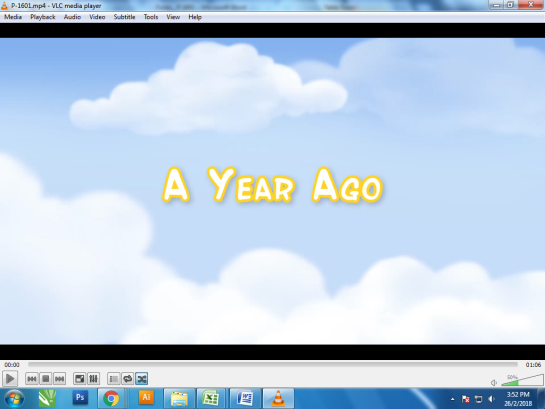 Slide : 1 A year ago 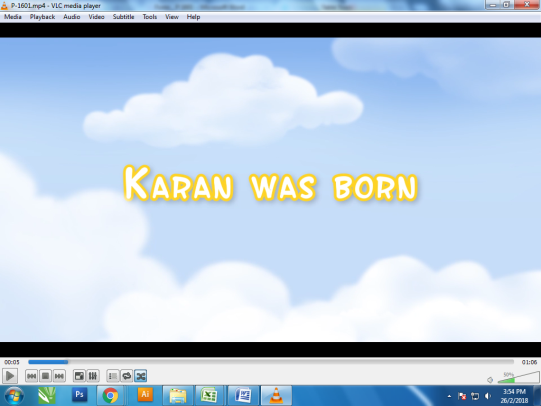 Slide : 2 Boy or Girl nameWas born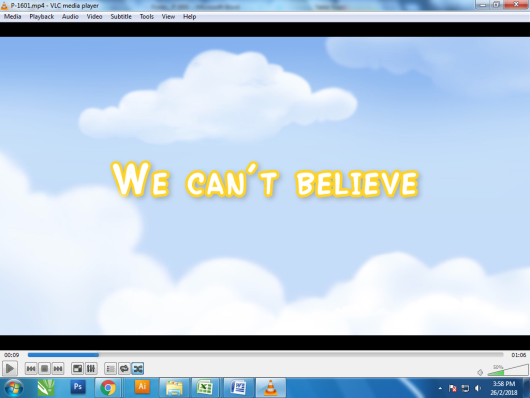 Slide : 3 We can’t believe 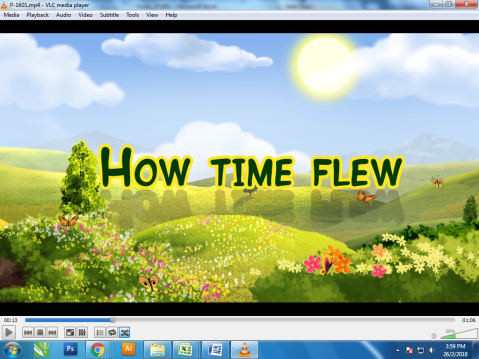 Slide : 4 How time flew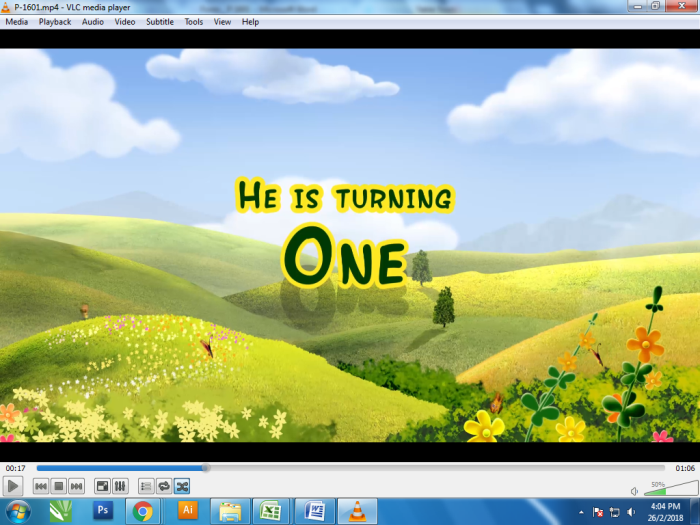 Slide : 5He is Turning 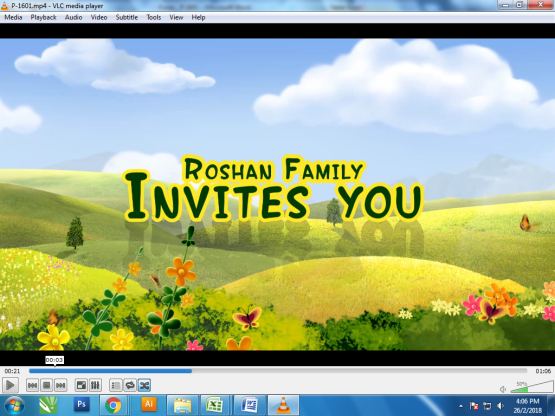 Slide : 6Family nameInvites you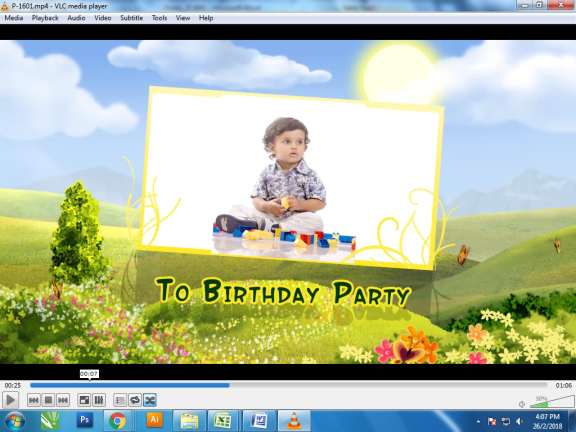 Slide : 7Boy or Girl Solo PhotographTo Birthday party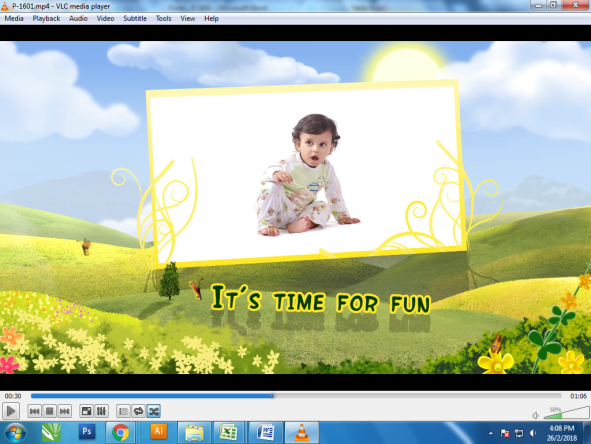 Slide : 8Boy or Girl Solo PhotographIt’s time for Fun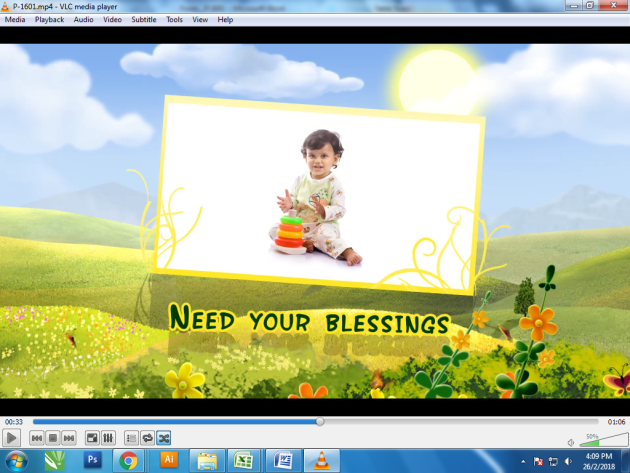 Slide : 9Boy or Girl Solo PhotographNeed your Blessings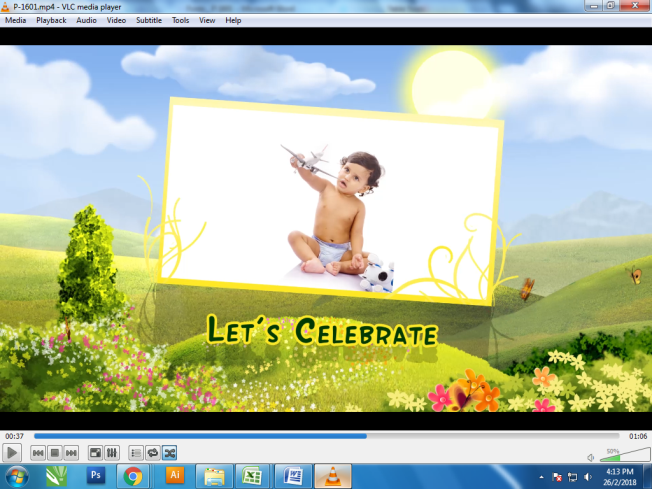 Slide : 10Boy or Girl Solo PhotographLet’s Celebrate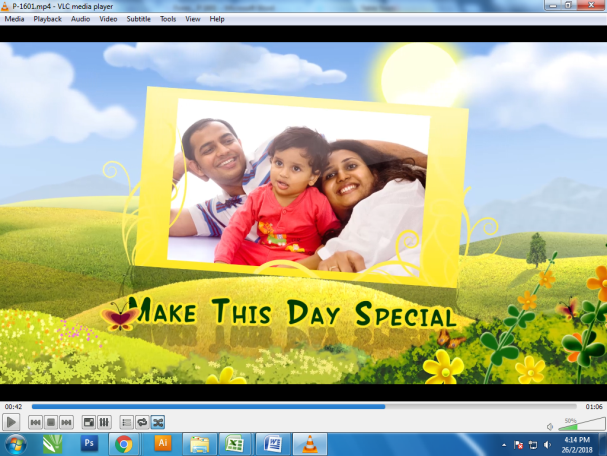 Slide : 11Boy or Girl With Parents PhotographMake this Day special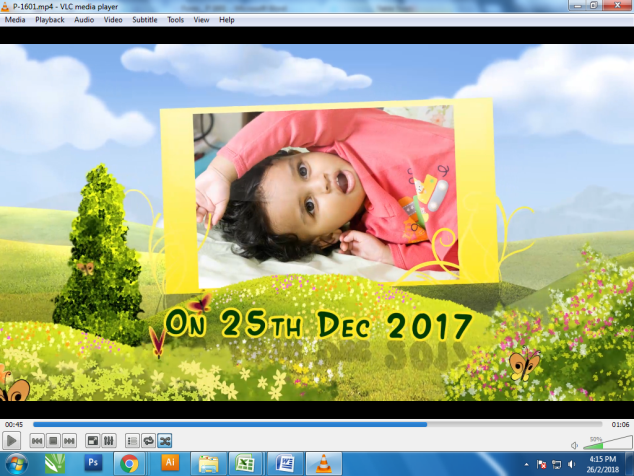 Slide : 12Boy or Girl With Parents PhotographBirth Date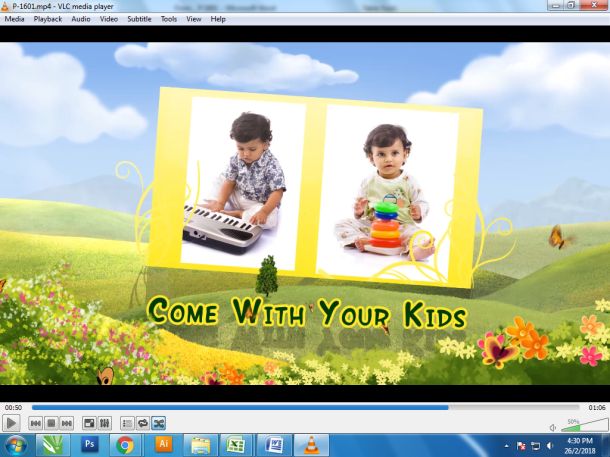 Slide : 13Boy or Girl 2 PhotographCome with your kids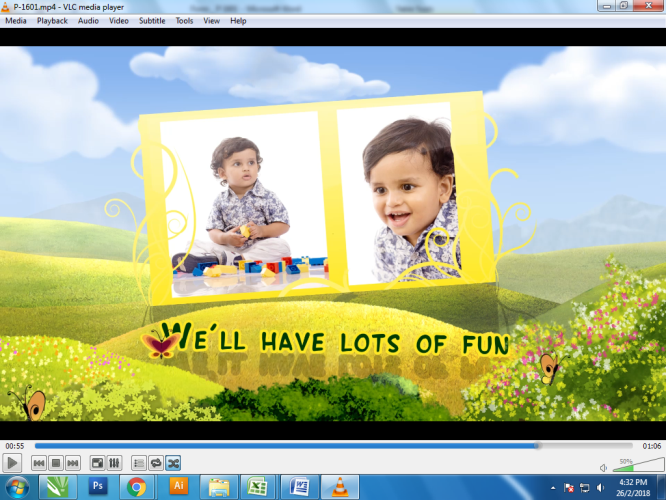 Slide : 14Boy or Girl 2 PhotographWe’ll have lots of fun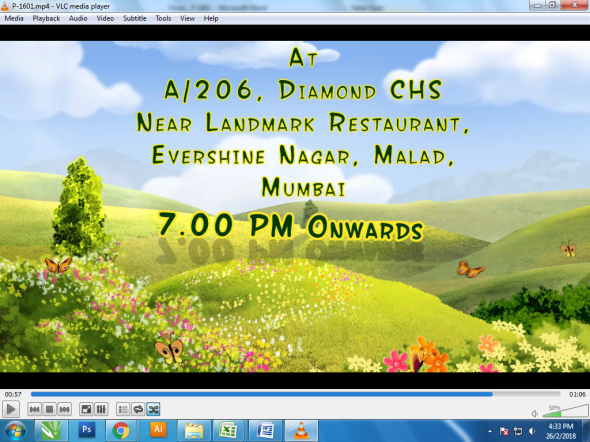 Slide : 15VenueTime